Минобрнауки россииФЕДЕРАЛЬНОЕ ГОСУДАРСТВЕННОЕ БЮДЖЕТНОЕ ОБРАЗОВАТЕЛЬНОЕ УЧРЕЖДЕНИЕ ВЫСШЕГО ОБРАЗОВАНИЯ«ВОРОНЕЖСКИЙ ГОСУДАРСТВЕННЫЙ УНИВЕРСИТЕТ»(ФГБОУ ВО «ВГУ»)25.10.2018 г.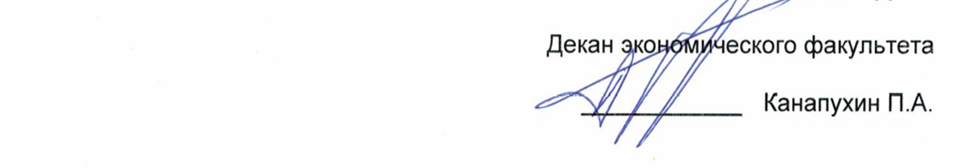 ПРОГРАММАГОСУДАРСТВЕННОЙ ИТОГОВОЙ АТТЕСТАЦИИ1. Код и наименование направления подготовки: 38.04.08 «Финансы и кредит»2. Профиль подготовки: «Финансовый менеджмент»3. Квалификация выпускника: магистр4. Формы обучения: очная, очно-заочная, заочная5. Утверждена Ученым советом экономического факультета (протокол №8 от 25.10.2018 г.) с изм. от 15.04.2021 г. протокол НМС № 46. Учебный год: 2021-2022, 2022-20237. Цель государственной итоговой аттестации: определение соответствия результатов освоения обучающимися основной образовательной программы «Финансовый менеджмент» соответствующим требованиям ФГОС по направлению подготовки 38.04.08 – Финансы и кредит (уровень магистратуры), утвержденного приказом Минобрнауки от 30.03.2015 г.№ 325. 8. Место государственной итоговой аттестации в структуре ООП: Блок Б3, базовая часть.9. Форма(ы) государственной итоговой аттестации:государственный экзамен;защита выпускной квалификационной работы (ВКР).10. Планируемые результаты освоения образовательной программы (компетенции выпускников): 11. Объем государственной итоговой аттестации в зачетных единицах / ак. час. – 9/324: подготовка к сдаче и сдача государственного экзамена – 3/108; подготовка к защите и защита ВКР – 6/216. 12. Государственный экзамен12.1 Процедура проведения государственного экзамена 12.1.1. Государственный экзамен проводится  по следующим  дисциплинам образовательной программы,  результаты освоения которых   имеют определяющее значение для профессиональной деятельности выпускников: «Актуальные проблемы финансов», «Финансовые рынки и финансово-кредитные институты», «Финансовые и денежно-кредитные методы регулирования экономики», «Стратегии и современная модель управления в сфере денежно-кредитных отношений», «Финансовый анализ (продвинутый уровень)», «Финансовый менеджмент», «Инвестиционные стратегии», «Финансовый менеджмент в коммерческом банке», «Управление капиталом», «Оценка бизнеса», «Налоговое планирование», «Управление оборотным капиталом», «Антикризисное управление финансами».Государственный экзамен проводится устно в соответствии с данной Программой ГИА с использование контрольно-измерительных материалов (далее – КИМ) (Пример КИМ приведен в разделе 12.3.2).12.1.2. Ответственными за разработку КИМов являются куратор ООП, научно-педагогические работники кафедры финансов и кредита. Утверждает КИМы председатель ГЭК. Комплекты использованных КИМов хранятся в деканате экономического факультета в течение одного года.12.1.3. Продолжительность подготовки к ответу на государственном экзамене составляет 1 час (60 мин.). Лист ответа обучающегося с указанием даты, подписью обучающегося сдается секретарю и хранится один год.12.1.4. На государственном экзамене не разрешено пользоваться справочниками и другой учебной, научной, методической литературой.12.1.5. По завершении экзамена ГЭК на закрытом совещании подводит итоги и выставляет оценки по шкале: «отлично», «хорошо», «удовлетворительно», «неудовлетворительно». Оценки «отлично», «хорошо», «удовлетворительно» означают успешное прохождение государственного аттестационного испытания. Результаты государственного экзамена объявляются в день его проведения. Секретарь оформляет протоколы заседания и вносит записи результатов государственного экзамена в зачетные книжки обучающихся и экзаменационные ведомости.  12.2. Перечень разделов, тем дисциплины (модуля) (дисциплин (модулей)) ООП, обеспечивающих получение профессиональной подготовки выпускника, проверяемой в ходе государственного экзамена:* АПФ – Актуальные проблемы финансовФРиФКИ – Финансовые рынки и финансово-кредитные институты ФиДКМРЭ - Финансовые и денежно-кредитные методы регулирования экономики СиСМУвСДКО - Стратегии и современная модель управления в сфере денежно-кредитных отношенийФА (прод.ур.) - Финансовый анализ (продвинутый уровень)ФинМенеджмент - Финансовый менеджментФМвКБ - Финансовый менеджмент в коммерческом банкеИнвест. стратегии - Инвестиционные стратегииУОК - Управление оборотным капиталомАУФ - Антикризисное управление финансами12.3 Фонд оценочных средств для проведения государственного экзамена12.3.1. Контрольные задания или иные материалы, необходимые для оценки результатов освоения образовательной программы, проверяемых в рамках государственного экзамена1. Перечень вопросов к экзамену:1. Бюджетный федерализм и бюджетная политика государства.	2. Сущность, виды и механизм фискальной политики.		3. Государственные финансы. Государственный бюджет.	4. Государственный долг: сущность, структура, система управления.5. Сущность, функции, структура, механизм функционирования финансового рынка. 6. Состав, характеристика и особенности деятельности участников финансового рынка.7. Регулирование финансового рынка.8. Финансовые инструменты как объект торговли на финансовом рынке.9. Система денежно-кредитного регулирования экономики и основы ее организации.10. Методы денежно-кредитного регулирования экономики.11. Содержание и типы денежно-кредитной политики Центрального банка.12. Инструменты денежно-кредитного регулирования экономики: процентная политика Центрального банка, обязательное резервирование, обязательные экономические нормативы, операции на открытом рынке, кредиты рефинансирования.13. Содержание и инструменты бюджетного регулирования экономики.14. Содержание и инструменты налогового регулирования экономики.15. Стратегический менеджмент: цели (целеполагание), стратегии (выбор), стратегические цели, мониторинг.15. Организационные структуры управления коммерческими банками: эволюция, нетрадиционные формы, современные тенденции. 16. Управленческие решения в коммерческом банке: процесс  и методы разработки.  17. Управление изменениями: алгоритмы, конфликты (сопротивление), методы разрешения.18. Анализ финансовой устойчивости и платежеспособности организации.19. Анализ рентабельности деятельности организации.20. Анализ оборачиваемости активов организации.21. Анализ финансовых результатов деятельности организации.22. Анализ денежных потоков организации.23. Предмет, цели, задачи и базовые концепции финансового менеджмента.24. Содержание, значение, принципы и методы финансового планирования.25. Бюджетирование как инструмент финансового планирования.26. Планирование стратегических финансовых параметров и данных финансовой отчетности организации.27. Планирование денежных потоков организации.28. Планирование движения денежных средств.29. Финансовое моделирование.30. Источники и стратегии финансирования оборотных активов организации.31. Инвестиции и инвестиционные проекты.32. Методы оценки долгосрочных инвестиционных решений.33. Анализ рисков инвестиционных проектов.34. Методы оценки финансовых активов.35. Источники финансирования хозяйственной деятельности организаций.36. Содержание дивидендной политики и факторы, ее определяющие. Методики дивидендных выплат.37. Содержание инвестиционной стратегии, ее задачи и роль в развитии организации. 38. Этапы формирования портфеля реальных инвестиционных проектов. 39. Субъекты финансового менеджмента в коммерческом банке, их виды, характеристика и функционирование. 	40. Объекты финансового менеджмента в коммерческом банке, их виды, характеристика и функционирование. 	41. Управление кредитными операциями коммерческого банка. Основные этапы кредитного процесса. 42. Управление депозитными операциями коммерческого банка. Депозитная политика коммерческого банка.	43. Экономическое содержание и функции финансовых ресурсов и капитала организации, их классификация. Преимущества и недостатки собственного и заемного капитала организации.44. Расчет цены капитала организации по элементам. Средневзвешенная и предельная цена капитала организации.45. Понятие, характер действия операционного рычага (левериджа), измерение его силы.46. Понятие и характер действия финансового рычага (левериджа). Американская и европейская концепции измерения силы финансового рычага.47. Теоретические основы управления структурой капитала организации.48. Методы оптимизации структуры капитала организации.Оценка имущества: цели и объекты оценки, формы регулирования оценочной деятельности, принципы оценки, виды стоимости. 50. Процесс оценки бизнеса и отчет об оценке.51. Доходный подход к оценке бизнеса.52. Сравнительный подход к оценке бизнеса.Действующая система налогов в РФ, их классификация, порядок зачисления в бюджетную систему, проблемы совершенствования.54.  Сущность и содержание налогового планирования.55.  Инструменты корпоративного налогового планирования.Налоговые риски организации.Оптимизация налога на прибыль организаций.Политика организации в области управления оборотным капиталом.59. Управление запасам организации.60. Управление дебиторской задолженностью организации.61. Управление денежными средствами.62. Банкротство организации: его цель, виды, стадии, последствия. 63. Разработка и реализация планов финансового оздоровления неплатежеспособной организации. 12.3.2. Пример КИММИНОБРНАУКИ РОССИИФЕДЕРАЛЬНОЕ ГОСУДАРСТВЕННОЕ БЮДЖЕТНОЕ ОБРАЗОВАТЕЛЬНОЕ УЧРЕЖДЕНИЕ ВЫСШЕГО ОБРАЗОВАНИЯ«ВОРОНЕЖСКИЙ ГОСУДАРСТВЕННЫЙ УНИВЕРСИТЕТ»(ФГБОУ ВО «ВГУ»)УТВЕРЖДАЮпредседатель ГЭК_____________________подпись, расшифровка подписи__.__.20__Направление подготовки / специальность 38.04.08 «Финансы и кредит»Государственный экзамен Контрольно-измерительный материал № 11. Бюджетный федерализм и бюджетная политика государства.2. Предмет, цели, задачи и базовые концепции финансового менеджмента.3. Понятие и характер действия финансового рычага (левериджа). Американская и европейская концепции измерения силы финансового рычага.Куратор ООП			_____________	____________________Подпись		 расшифровка подписи12.3.3. Критерии и шкала оценивания результатов сдачи государственного экзаменаДля оценивания результатов обучения на государственном экзамене используется шкала: «отлично», «хорошо», «удовлетворительно», «неудовлетворительно».Соотношение шкалы оценивания результатов обучения на государственном экзамене и уровня подготовленности обучающегося к решению профессиональных задач:12.3.4. Методические материалы, определяющие процедуры оценивания: Контрольно-измерительный материал состоит из трех теоретических вопросов по обязательным дисциплинам направления 38.04.08 «Финансы и кредит» и дисциплинам программы «Финансовый менеджмент»: первый вопрос – по одной из следующих дисциплин: «Актуальные проблемы финансов», «Финансовые рынки и финансово-кредитные институты», «Финансовые и денежно-кредитные методы регулирования экономики», «Стратегии и современная модель управления в сфере денежно-кредитных отношений», «Финансовый анализ (продвинутый уровень)» (полный ответ оценивается в 40 баллов);второй вопрос – по одной из дисциплин: «Финансовый менеджмент», «Финансовый менеджмент в коммерческом банке» (полный ответ оценивается в 30 баллов);;третий вопрос –  по одной из дисциплин: «Инвестиционные стратегии», «Управление капиталом», «Оценка бизнеса», «Налоговое планирование», «Управление оборотным капиталом», «Антикризисное управление финансами» (полный ответ оценивается в 30 баллов).Подведение итогов: для перевода баллов в традиционную шкалу оценивания можно используются следующие критерии:менее 40 баллов – «неудовлетворительно»,40-60 баллов – «удовлетворительно»,61-80 баллов – «хорошо»,81-100 баллов – «отлично».)12.4. Перечень учебной литературы, ресурсов сети «Интернет», необходимых для подготовки к сдаче государственного экзамена а) основная литература:б) дополнительная литература:в) информационные электронно-образовательные ресурсы (официальные ресурсы интернет):12.5. Информационные технологии, используемые для подготовки к сдаче государственного экзамена, включая программное обеспечение и информационно-справочные системы:персональный компьютер и видеопроекционное оборудование;программное обеспечение общего назначения Microsoft Office;информационно-справочная система «Консультант»: URL : http://www.consultant.ru;электронно-библиотечная система издательства «Лань»: URL : http://www.e.lanbook.comнациональный цифровой ресурс «РУКОНТ»: URL : http://rucont.ru/электронно-библиотечная система «Консультант студента» : URL : http://www.studentlibrary.ru/12.6. Материально-техническое обеспечение: Автоматизированный аудио-визуальный комплекс (ауд. 203a, 206а, 208а, 200а), мультимедийные проекторы Toshiba TLP 781 (ауд. 201), NEC №P60 (ауд. 200а, 200б), EIKI Panasonic22 (актовый зал, ауд. 225); ноутбук Acer EX-4230 (ауд. 105).13 Требования к ВКР 13.1. Порядок выполнения ВКР        Выпускная квалификационная работа (магистерская диссертация) – самостоятельная научная работа обучающегося, выполняемая под руководством преподавателя выпускающей кафедры. Ее подготовка является заключительным этапом процесса обучения и имеет целью систематизацию, закрепление и расширение знаний обучающихся, а также апробацию и развитие навыков взаимосвязанного решения исследовательских задач (теоретических, методических, практических).Тематика ВКР разрабатывается выпускающей кафедрой. Тематика ВКР должна соответствовать профилю образовательной программы, задачам теоретической и практической подготовки выпускника, быть актуальной, соответствовать современному состоянию и перспективам развития науки. В случае обоснованности целесообразности разработки ВКР для практического применения в соответствующей области профессиональной деятельности или на конкретном объекте профессиональной деятельности по письменному заявлению обучающегося может быть предоставлена возможность подготовки и защиты ВКР по теме, предложенной обучающимся. На заседании Ученого совета факультета по представлению заведующего выпускающей кафедры утверждается перечень тем ВКР. Для подготовки ВКР за обучающимся распоряжением декана закрепляется руководитель ВКР из числа научно-педагогических работников выпускающей кафедры.  Руководитель перед началом выполнения ВКР выдает задание обучающемуся, разрабатывает совместно с ним календарный график выполнения ВКР, рекомендует ему необходимую литературу, справочные материалы. При назначении обучающемуся задания на ВКР рекомендуется отдавать предпочтение темам, сформулированным представителями организаций, соответствующих направленности образовательной программы, и представляющим собой реальную и актуальную производственную (научно-исследовательскую) задачу. В процессе подготовки ВКР обучающийся должен подтвердить умения и навыки:         - формулировать цель, ставить задачи исследования, определять необходимую для их решения теоретическую, методологическую и информационную базу;       - организовать поиск и обработку информации, необходимой для решения поставленных задач;        - умение применять современные компьютерные технологии и программные продукты;       - применять различные методы анализа собранной информации;       - проводить критический анализ теоретического задела, имеющегося в рамках избранной предметной области исследования;       - диагностировать состояние и механизмов реализации финансово-кредитных отношений;       - идентифицировать и оценивать результаты управления финансовыми потоками на макро- и микроэкономическом уровнях;       - обосновать научно-практические рекомендации по совершенствованию управления финансовыми потоками на макро- и микроэкономическом уровнях.Процесс диссертационного исследования включает несколько этапов.I. Подготовительный этап:- постановка проблемы; - выбор темы и обоснование ее актуальности;- определение объекта и предмета исследования; - постановка цели и конкретных задач, разработка гипотезы исследования;- выбор методов и методик проведения исследования;- формирование плана работы.II. Основной этап:- сбор, обработка, анализ и обобщение теоретических и практических материалов;- апробация и изложение результатов исследования.III. Заключительный этап:- формулирование выводов;- оценка полученных результатов.Постановка проблемы. Проблема возникает, когда старое знание уже обнаружило свою несостоятельность, а новое еще не приняло развитой формы. Таким образом, проблема в науке - это противоречивая ситуация, требующая своего разрешения. Такая ситуация чаще всего возникает в результате появления новых знаний или возникновения противоречий между теорией и практикой, которые не может объяснить ни одна из существующих теорий.Выбор темы и обоснование ее актуальности. Аргументация актуальности темы ВКР не должна быть многословной. Достаточно в пределах 1,0-1,5 страницы текста показать главное - суть проблемной ситуации, из чего вытекает актуальность темы. Определение объекта и предмета исследования. Объект - это процесс или явление, порождающие проблемную ситуацию и избранные для исследования. Предмет - это экономические отношения между субъектами изучаемых процессов или явлений.Объект и предмет исследования как категории научного процесса соотносятся между собой как общее и частное. В объекте выделяется та часть, которая служит предметом исследования. Именно на него и направлено основное внимание обучающегося. Предмет исследования определяет тему диссертационной работы, которая обозначается на титульном листе как ее заглавие.Постановка цели и конкретных задач, разработка гипотезы исследования. Цель исследования формулируется в соответствии с темой диссертационной работы. Ее задачи устанавливаются в форме перечисления (обосновать.., разработать.., установить.., предложить.., уточнить…, усовершенствовать… и т.п.).Гипотеза – научное предположение, выдвигаемое для объяснения изучаемых явлений. Верификация гипотезы осуществляется в процессе исследования, степень ее обоснованности определяется его результатами. Выбор методов и методик проведения исследования. Метод научного исследования – это способ познания объективной действительности. Способ представляет собой определенную последовательность действий исследователя. Методики исследования – это совокупность подходов, способов и приемов их проведения. Они отвечают на вопрос: как и каким образом проводить исследование. Методы и методики используются для обработки фактического материала, являясь необходимым условием достижения поставленной в ВКР цели.Формирование плана работы осуществляется обучающимся и его научным руководителем.Сбор, обработка, анализ и обобщение теоретических и практических материалов – один из основных этапов процесса исследования. Его значимость заключается в том, что собственные мысли автора, возникшие в ходе изучения научных работ, фактических и статистических данных послужат основой для получения нового знания.Апробация результатов исследования может осуществляться в процессе их использования в практической деятельности субъектов рыночного хозяйства, в преподавании учебных дисциплин, в научных докладах на конференциях различного уровня, в публикациях научного и методического содержания.  Изложение результатов исследования предполагает идентификацию положений работы с использованием логических законов и правил.Формулирование выводов и оценка полученных результатов предполагают идентификацию приращения научного знания и научно-практических рекомендаций по итогам проведенного исследования, что составляет научные и практические результаты выполненной ВКР.Обсуждение результатов ВКР проводится на заседании кафедры финансов и кредита, где дается предварительная оценка теоретической и практической ценности ВКР.Подготовленная ВКР обязательно должна быть проверена на объём заимствований, в том числе содержательного, выявления неправомочных заимствований. Минимальный процент оригинальности ВКР устанавливается решением Ученого совета факультета и составляет 60 процентов. ВКР подлежат размещению на образовательном портале «Электронный университет ВГУ» (www.moodle.vsu.ru), за исключением текстов ВКР, содержащих сведения, составляющие государственную тайну, до ее защиты. Обучающийся самостоятельно размещает файлы с текстом ВКР в формате PDF. Ответственность за проверку наличия ВКР на образовательном портале «Электронный университет» несет заведующий выпускающей кафедры. После завершения подготовки обучающимся выпускной квалификационной работы руководитель ВКР оформляет письменный отзыв о работе обучающегося в период подготовки выпускной квалификационной работы (далее – отзыв). Для проведения рецензирования ВКР направляется одному или нескольким рецензентам из числа лиц, не являющихся работниками кафедры, на которой выполнена ВКР, либо организации, в которой выполнена ВКР. Рецензент проводит анализ ВКР и представляет письменную рецензию (далее – рецензия).Если ВКР имеет междисциплинарный характер, она направляется нескольким рецензентам. Обучающийся должен быть ознакомлен с отзывом и рецензией (рецензиями) не позднее, чем за 5 календарных дней до дня защиты ВКР. ВКР, отзыв руководителя и рецензия (рецензии) передаются секретарю ГЭК не позднее, чем за 2 календарных дня до дня защиты ВКР.13.2. Примерный перечень тем ВКР:Финансирование текущей деятельности организации.Финансовые и инвестиционные решения в управлении стоимостью организации. Управление финансовой устойчивостью организации и его совершенствование.Концепция риска и доходности в процессе принятия финансовых решений.Моделирование денежных потоков организации в процессе принятия финансовых решений.Финансовая стратегия организации и ее совершенствование в современных российских условиях.Источники финансирования деятельности организации и их развитие в современных условиях.Долгосрочная финансовая политика организации и ее реализация в современных условиях.Управление структурой капитала организации. Оптимизация структуры капитала организации с использованием инструментов фондового рынка. Управление прибылью организации и его совершенствование.Управление прибылью организации на основе механизма левериджа.Дивидендная политика организации и ее совершенствование.Финансовое планирование деятельности организации: долгосрочный и краткосрочный аспекты. Финансовое планирование в организации на основе оптимизационных моделей.Бюджетирование деятельности организации реального сектора экономики.Управление денежными потоками организации и его совершенствование.Управление денежными потоками организации в системе корпоративного финансового менеджмента.Краткосрочная финансовая политика организации и ее совершенствование.Операционный анализ как инструмент управления текущими затратами организации.Управление оборотным капиталом организации и его совершенствование.Управление денежными активами организации и его совершенствование.Инвестиционная привлекательность организации и пути ее повышения.Синергетический эффект слияний и поглощений организаций.Хеджирование валютных рисков в системе управления финансами организацийМетоды оценки эффективности инвестиций и их совершенствование.Интегральная оценка финансового состояния организаций.Управление капиталом организации и его совершенствование в российских условиях.Антикризисное управление финансами организации. Диагностика банкротства как инструмент антикризисного управления финансами организации.Методы анализа финансовых активов и их применение в российской практике.Формы и методы финансового оздоровления организаций.Налоговое стимулирование инвестиционных процессов организации.Налогообложение организаций и его воздействие на результаты финансово-хозяйственной деятельности.Налогообложение организаций и пути его совершенствования.Налоговый контроль в системе государственного финансового контроля.Налоговое планирование в системе финансового менеджмента организации.Оптимизация налогообложения хозяйствующих субъектов.Налоговое планирование и его роль в оптимизации налоговых платежей.Налоговое бремя хозяйствующего субъекта, пути его снижения.Разработка налогового бюджета организации как составная часть финансового планирования.Налогообложение прибыли организации, пути его совершенствования, способы оптимизации.Налог на добавленную стоимость, пути его совершенствования, способы оптимизации. Банковский кредит как источник финансирования организаций.Управление финансовыми ресурсами коммерческого банка в условиях риска.Управление ликвидностью кредитной организации и его совершенствование.Управление кредитным портфелем коммерческого банка.Управление кредитными рисками коммерческого банка.Управление депозитами в коммерческом банке.Управление рисками активных операций кредитной организации и его совершенствование.Управление рисками пассивных операций кредитной организации и его совершенствование.Управление операционным риском коммерческого банка.Управление рыночным риском коммерческого банка.Андеррайтинг как инструмент управления кредитным риском коммерческого банка.Заемное финансирование и его влияние на финансовые результаты организаций.Управление прибылью и рентабельностью организации.13.3. Структура ВКР         Объем ВКР должен, как правило, составлять не менее 100 и не более 120 страниц печатного текста (без учета приложений). Структурными элементами работы являются:- титульный лист (пример оформления титульного листа представлен в Приложении Д4 П ВГУ 2.1.28 – 2018 «Положение о порядке проведения Государственной итоговой аттестации по образовательным программам высшего образования – программам бакалавриата, программам специалитета, программам магистратуры Воронежского государственного университета»). - содержание;- перечень сокращений, условных обозначений, символов, единиц и терминов;- введение;- основная часть (как правило, 3 главы);- заключение;- список использованных источников.Введение отражает основные характеристики работы: краткая характеристика предметной области исследования, проблема исследования, его актуальность, научная новизна, теоретическая и практическая значимость, объект и предмет исследования, его цель и задачи, используемые методы, хронология этапов работы.           В теоретической части работы (1 глава) дается анализ точек зрения исследователей определенной проблемы. После их обобщения и систематизации точек зрения обосновывается авторская позиция.            Аналитическая часть работы (2 – 3 главы) содержит решение задач, основной перечень которых включает:           а) выявление общего и особенного в российской  и зарубежной практике функционирования финансово-кредитных отношений;          б) выявление инноваций в современной практике функционирования финансово-кредитных отношений;         в) установление зависимостей результатов функционирования субъектов финансово-кредитных отношений от количественных характеристик условий и факторов, определяющих их особенности;         г) выявление тенденций развития финансово-кредитных отношений, являющихся предметом исследования в магистерской диссертации;         д) оценка уровня развития финансово-кредитных отношений;         е) установление и оценка сильных и слабых сторон состояния субъектов финансово-кредитных отношений, возможностей и угроз, формируемых в их внешней среде.         Прикладная часть (3 глава), как правило, посвящена конкретному объекту исследования – организации реального сектора экономики, кредитной организации или другому институту финансового рынка (страховой компании, инвестиционному фонду и т.п.). В этой части приводится анализ состояния его денежных потоков, позиционируются его сильные и слабые стороны. Затем обосновываются меры и рекомендации по совершенствованию практики его функционирования. Заключение – краткое изложение содержания итогов диссертационного исследования с выделением новизны, которую автору удалось внести в общее научное знание, определение перспектив исследования по изучаемой проблеме. Список использованных источников оформляется в соответствии с ГОСТ Р7.0.9-2009 «Система стандартов по информации, библиотечному и издательскому делу. Библиографическое обеспечение издательских и книготорговых процессов. Общие требования». Список должен включать не менее 50 источников. В Приложениях помещаются большие и сложные таблицы данных, а также таблицы, содержащие промежуточные вычисления; ксерокопии форм финансовой отчетности организаций; образцы методического инструментария; иллюстративные материалы и т.п. Требования к оформлению ВКР определяются в соответствии с инструкцией И ВГУ 2.1.13 – 2016.13.4. Результаты обучения, характеризующие готовность выпускника к профессиональной деятельности, проверяемые на защите ВКР:13.5 Процедура защиты ВКР и методические рекомендации для студента Процедура защиты ВКР определяется П ВГУ 2.1.28 – 2018 «Положение о порядке проведения Государственной итоговой аттестации по образовательным программам высшего образования – программам бакалавриата, программам специалитета, программам магистратуры Воронежского государственного университета» (п.5.15) и подробно изложена в пособии:Сысоева Е.Ф. Пособие по выполнению выпускной квалификационной работы (магистерской диссертации) / Е.Ф. Сысоева, О.В. Долгова, Л.А. Козуб: учебно-методическое пособие для магистрантов направления 38.04.08 «Финансы и кредит» всех форм обучения.— Воронеж : Экономический факультет ВГУ, 2016 .— 83 с. Требования к уровню оригинальности – 60%, минимальное количество публикаций за период обучения в магистратуре – 4.13.6. Фонд оценочных средств для защиты ВКР13.6.1. Примерный перечень вопросов на защите ВКР1. Обоснуйте актуальность выбранной темы исследования.2. Как соотносятся задачи ВКР с элементами научной новизны и положениями, выносимыми на защиту?3. В чем состоит приращение научного знания, полученного в результате выполнения ВКР?4. Каковы субъекты и объект финансово-кредитных отношений, являющихся предметом исследования в ВКР?5. Как были апробированы результаты исследования?6. Какие методы исследования были использованы в процессе выполнения ВКР?7. Чем метод отличается от методики исследования?8. Вы привели в раздаточном материале (в презентации) различные взгляды отечественных и зарубежных ученых на предмет исследования. В чем состоят их преимущества и недостатки?9. Дайте сравнительную характеристику методов управления денежными потоками организаций, в том числе финансово-кредитных.10. Как соотносятся методы и инструменты управления денежными потоками организаций?11. Что понимается под механизмом управления денежными потоками организации?12. Какова методика расчета показателей, используемых для анализа изучаемых процессов?13. Какие математические модели были использованы в процессе исследования?14. В чем состоит системный подход к исследованию изучаемых процессов и явлений, который декларирован в автореферате ВКР? Каковы элементы этой системы?15. Почему для исследования был выбран именно этот временной период?16. Какие научно-практические рекомендации по совершенствованию изучаемого процесса (процессов) были обоснованы в ВКР? 17. Как современное состояние российского финансового рынка влияет на особенности управления денежными потоками организаций?18. Дайте оценку текущей (кратко-, долгосрочной) финансовой устойчивости организации.19. Что понимается под оптимизацией изучаемого процесса (процессов)?20. Каковы направления оценки финансового состояния организации? 13.6.2. Критерии и шкала оценивания результатов ВКРКритерии и шкала оценивания ВКР представлены в таблице:Для оценивания результатов защиты выпускной квалификационной работы используется шкала: «отлично», «хорошо», «удовлетворительно», «неудовлетворительно».Соотношение шкалы оценивания результатов защиты выпускной квалификационной работы и уровня подготовленности обучающегося к решению профессиональных задач:13.6.3. Методические материалы, определяющие процедуры оценивания:По всем критериям каждый член ГЭК выставляет баллы, которые в дальнейшем суммируются.Подведение итогов: для перевода баллов в традиционную шкалу оценивания можно использовать следующие критерии:менее 4 баллов – «неудовлетворительно»,4-6 баллов – «удовлетворительно»,7-9 баллов – «хорошо»,10-12 баллов – «отлично».Итоговая оценка определяется как средняя арифметическая всех индивидуальных оценок членов ГЭК. В спорном случае решающий голос имеет председатель комиссии. 13.7. Перечень учебной литературы, ресурсов сети «Интернет», необходимых для подготовки к защите и процедуры защиты ВКР а) основная литература:б) дополнительная литература:в) информационные электронно-образовательные ресурсы (официальные ресурсы интернет):Обучающийся дополнительно использует литературу, соответствующую тематике ВКР.13.8. Информационные технологии, используемые для подготовки к защите и процедуры защиты ВКР, включая программное обеспечение и информационно-справочные системыперсональный компьютер и видеопроекционное оборудование;программное обеспечение общего назначения Microsoft Office;информационно-справочная система «Консультант»: URL : http://www.consultant.ru;электронно-библиотечная система издательства «Лань»: URL : http://www.e.lanbook.comнациональный цифровой ресурс «РУКОНТ»: URL : http://rucont.ru/электронно-библиотечная система «Консультант студента» : URL : http://www.studentlibrary.ru/13.9. Материально-техническое обеспечение: Автоматизированный аудио-визуальный комплекс (ауд. 203a, 206а, 208а, 200а), мультимедийные проекторы Toshiba TLP 781 (ауд. 201), NEC №P60 (ауд. 200а, 200б), EIKI Panasonic22 (актовый зал, ауд. 225); ноутбук Acer EX-4230 (ауд. 105).КодНазваниеОбщекультурные компетенцииОбщекультурные компетенцииОК-1способность к абстрактному мышлению, анализу, синтезу; ОК-2готовность действовать в нестандартных ситуациях, нести социальную и этическую ответственность за принятые решения;ОК-3готовность к саморазвитию, самореализации, использованию творческого потенциала.Общепрофессиональные компетенцииОбщепрофессиональные компетенцииОПК-1готовность к коммуникации в устной и письменной формах на русском и иностранном языках для решения задач профессиональной деятельности; ОПК-2готовность руководить коллективом в сфере своей профессиональной деятельности, толерантно воспринимая социальные, этнические, конфессиональные и культурные различия.Профессиональные компетенцииПрофессиональные компетенцииПК-1способность владеть методами аналитической работы, связанными с финансовыми аспектами деятельности коммерческих и некоммерческих организаций различных организационно-правовых форм, в том числе финансово-кредитных, органов государственной власти и местного самоуправления;ПК-2способность анализировать и использовать различные источники информации для проведения финансово-экономических расчетов;ПК-3способность разработать и обосновать финансово-экономические показатели, характеризующие деятельность коммерческих и некоммерческих организаций различных организационно-правовых форм, включая финансово-кредитные, органов государственной власти и местного самоуправления и методики их расчета;ПК-4способность провести анализ и дать оценку существующих финансово-экономических рисков, составить и обосновать прогноз динамики основных финансово-экономических показателей на микро-, макро- и мезоуровне;ПК-5способность на основе комплексного экономического и финансового анализа дать оценку результатов и эффективности финансово-хозяйственной деятельности организаций различных организационно-правовых форм, включая финансово-кредитные, органов государственной власти и местного самоуправления;ПК-6способность дать оценку текущей, кратко- и долгосрочной финансовой устойчивости организации, в том числе кредитной;ПК-17способность осуществлять разработку рабочих планов и программ проведения научных исследований и разработок, подготовку заданий для групп и отдельных исполнителей;ПК-18способность осуществлять разработку инструментов проведения исследований в области финансов и кредита, анализ их результатов, подготовку данных для составления финансовых обзоров, отчетов и научных публикаций;ПК-19способность осуществлять сбор, обработку, анализ и систематизацию информации по теме исследования, выбор методов и средств решения задач исследования;ПК-20способность осуществлять разработку теоретических и новых эконометрических моделей исследуемых процессов, явлений и объектов, относящихся к сфере профессиональной финансовой деятельности в области финансов и кредита, давать оценку и интерпретировать полученные в ходе исследования результаты;ПК-21способность выявлять и проводить исследование актуальных научных проблем в области финансов и кредита;ПК-22способность выявлять и проводить исследование эффективных направлений финансового обеспечения инновационного развития на микро-, мезо- и макроуровне;ПК-23способность выявлять и проводить исследование финансово-экономических рисков в деятельности хозяйствующих субъектов для разработки системы управления рисками;ПК-24способность проводить исследование проблем финансовой устойчивости организаций, в том числе финансово-кредитных, для разработки эффективных методов ее обеспечения с учетом фактора неопределенности;ПК-25способность интерпретировать результаты финансово-экономических исследований с целью разработки финансовых аспектов перспективных направлений инновационного развития организаций, в том числе финансово-кредитных;Коды компетенций Результаты обучения, проверяемые на государственном экзаменеРазделы, темы дисциплины (дисциплин) ООП*Разделы, темы дисциплины (дисциплин) ООП*Разделы, темы дисциплины (дисциплин) ООП*Разделы, темы дисциплины (дисциплин) ООП*Разделы, темы дисциплины (дисциплин) ООП*Разделы, темы дисциплины (дисциплин) ООП*Разделы, темы дисциплины (дисциплин) ООП*Разделы, темы дисциплины (дисциплин) ООП*Разделы, темы дисциплины (дисциплин) ООП*Разделы, темы дисциплины (дисциплин) ООП*Разделы, темы дисциплины (дисциплин) ООП*Разделы, темы дисциплины (дисциплин) ООП*Разделы, темы дисциплины (дисциплин) ООП*ПримечаниеКоды компетенций Результаты обучения, проверяемые на государственном экзаменеАПФФРиФКИФиДКМРЭСиСМУвСДКОФА (прод. ур.)ФинМенеджментФМвКБИнвест. стратегииУправление капиталомОценка бизнесаНалоговое планированиеУОКАУФПримечаниеОК-1знать:- сущность, содержание финансового анализа, его место в системе экономического анализа деятельности организации;уметь:- применять на практике методы и процедуры финансового анализа;владеть (иметь навык(и)):- понятийным аппаратом и методологией финансового анализа.+ПК-1знать:- методы аналитической работы, связанные с финансовыми аспектами деятельности финансово-кредитных организаций;- содержание управления денежными потоками коммерческого банка;- основные методы оценки бизнеса;уметь:- осуществлять разработку стратегии кредитной организации на основе понимания особенностей современного этапа развития российской экономики и финансового рынка;- осуществлять сбор, анализ и обработку данных, характеризующих финансовые результаты деятельности, состояние активов и пассивов  коммерческих банков;- осуществлять выбор подходов, методов и инструментов оценки бизнеса;- применять методы оценки бизнеса в конкретных целях;владеть (иметь навык(и)):- навыками прогнозирования развития ситуации в сфере денежно-кредитных отношений; - навыками анализа состояния и оценки тенденций развития пассивных и активных банковских операций;- методами расчета стоимости бизнеса в рамках доходного, сравнительного и затратного подходов.+++++ПК-2знать: - фундаментальные понятия и направления развития денежно-кредитных и финансовых институтов и рынков в контексте общеэкономических, мировых и страновых особенностей; - содержание стратегий и современной модели развития денежно-кредитных отношений;- фундаментальные понятия, связанные с инвестиционными стратегиями и управлением пассивами организаций;- содержание форм финансовой отчетности организаций, в том числе финансово-кредитных;- критерии оценки привлекательности финансовых инструментов, эффективности деятельности участников финансового рынка;- виды пассивных и активных банковских операций;- источники привлечения кредитных ресурсов коммерческого банка и направления их использования;- действующую систему налогообложения;- законодательно-нормативные, теоретико-методические, статистические и прочие источники информации;уметь: - анализировать и использовать различные источники информации для проведения финансово-экономических расчетов, характеризующих состояние финансовых и денежно-кредитных отношений, привлекательность финансовых инструментов, эффективность деятельности участников финансового рынка; - анализировать и оценивать динамику и структуру активов и пассивов коммерческого банка;- рассчитывать показатели, характеризующие налогообложение организаций и используемые для целей налогового планирования;владеть (иметь навык(и)): - методами разработки и обоснования предложений по совершенствованию методик расчета финансово-экономических показателей;- навыками анализа и использования различных источников информации для проведения финансово-экономических расчетов по управлению рисками, финансовой устойчивостью и оптимизации структуры капитала организаций, по оценке инвестиционной привлекательности финансовых инструментов, для целей налогового планирования;- навыками создания и реализации инвестиционных стратегий организаций различных видов собственности.+++++++++++ПК-3знать: - количественные и качественные характеристики отдельных элементов капитала и финансовых ресурсов организаций; инвестиционной привлекательности отраслей экономики и регионов страны;уметь:- разработать и обосновать финансово-экономические показатели, характеризующие цену источников финансирования коммерческих организаций различных организационно-правовых форм;- разрабатывать и экономически обосновывать  проекты инвестиционной стратегии организации различных видов собственности;владеть (иметь навык(и)): - навыками расчета финансово-экономических показателей, характеризующих цену капитала, финансовую устойчивость организации, инвестиционную привлекательность финансовых активов и субъектов хозяйствования, отраслей и регионов страны.+++ПК-4знать: - основные виды финансовых инструментов и типы участников финансового рынка;- виды рисков инвестирования в отдельные финансовые инструменты, рисков деятельности финансово-кредитных институтов;- количественные характеристики операционного, финансового, общего рисков организации  и соответствующих им видов рычагов;уметь:- анализировать и давать оценку степени развития отдельных сегментов финансового рынка, доходности и риска финансовых инструментов;- провести анализ и дать оценку финансово-экономических рисков на основе уровней операционного, финансового, комбинированного рычагов; составить и обосновать прогноз их динамики в зависимости от вариабельности выручки от продаж и структуры капитала организаций;владеть (иметь навык(и)): - идентификации и оценки финансовых рисков по операциям на финансовом рынке;- прогнозирования динамики цен финансовых инструментов и тенденций развития финансового рынка;- расчета финансово-экономических показателей, характеризующих уровень операционного, финансового и общего риска организации.++++ПК-5знать: - содержание методов и приемов комплексного экономического и финансового анализа в области финансового и денежно-кредитного регулирования экономики;- содержание финансовой, бухгалтерской и иной информации, содержащейся в отчетности кредитных организаций различных форм собственности;уметь: - дать оценку результатов и эффективности финансово-хозяйственной деятельности организаций различных организационно-правовых форм, включая финансово-кредитные;- проводить анализ и оценку результатов и эффективности бюджетно-налоговой политики, финансово-хозяйственной деятельности органов государственной власти и местного самоуправления;- использовать полученные сведения для принятия управленческих решений в области денежно-кредитных отношений;- оценить текущую финансовую политику организации;владеть (иметь навык(и)): - навыками интерпретации показателей результатов и эффективности бюджетно-налоговой политики, финансово-хозяйственной деятельности органов государственной власти и местного самоуправления, финансово-хозяйственной деятельности организаций различных организационно-правовых форм, включая финансово-кредитные;- способностью на основе комплексного экономического и финансового анализа дать оценку результатов и эффективности организации.++++++ПК-6знать:- требования к составлению финансовых и бизнес-планов;- содержание факторов, влияющих на финансовую устойчивость организации;уметь:- оценить финансовую устойчивость организации с помощью абсолютных и относительных показателей;- осуществить выбор политики управления оборотным капиталом и стратегии финансирования оборотных активов на основе критерия обеспечения финансовой устойчивости;- осуществлять выбор оптимальной дивидендной политики на основе критериев обеспечения финансовой устойчивости и максимизации совокупного достояния акционеров;владеть (иметь навык(и)): - способностью дать оценку текущей, кратко- и долгосрочной финансовой устойчивости организации, в том числе на основе использования метода «EBIT-EPS» («EBIT-ROE»)  для определения оптимальной структуры ее капитала.++++ПК-19знать: - основные этапы научного исследования в области актуальных проблем финансов;- цель, задачи, содержание и информационное обеспечение внешнего и внутреннего финансового анализа;- содержание методов и приемов сбора, обработки, анализа и систематизации информации по теме финансового и денежно-кредитного регулирования экономики;- содержание методов и инструментов анализа и оценки финансовых инструментов;- направления деятельности финансово-кредитных институтов;- виды и направления государственного регулирования финансового рынка;- содержание методов дифференциации производственных затрат организации и оптимизации структуры капитала организаций;уметь: - осуществлять сбор, обработку, анализ и систематизацию информации по теме исследования в области актуальных проблем финансов, финансового и денежно-кредитного регулирования экономики; - анализировать и использовать различные источники информации для проведения финансово-экономических расчетов, связанных с деятельностью финансово-кредитных институтов;- проводить выбор оптимальной структуры капитала организации на основе нескольких критериев;владеть (иметь навык(и)): - методами и средствами решения задач исследования в области актуальных проблем финансов, финансового и денежно-кредитного регулирования экономики;- способностью осуществлять сбор, обработку, анализ и систематизацию информации по теме исследования, выбор методов и средств решения задач исследования, связанного с проблематикой управления рисками, финансовой устойчивостью  и структурой капитала организаций;- способностью осуществлять подготовку данных для составления финансовых обзоров, отчетов и научных публикаций по проблемам финансового рынка, финансовых инструментов и деятельности финансово-кредитных институтов;- приемами сбора и систематизации информации о деятельности организации для проведения финансового анализа.+++++++ПК-21знать: - основные проблемы в области финансов и кредита;- особенности функционирования денежно-кредитных и финансовых институтов, сферы их деятельности, современные продукты и услуги данных экономических агентов;- основные законодательно-нормативные акты, регулирующие функционирование финансовых и денежно-кредитных и финансовых институтов;уметь: - выявлять и проводить исследование актуальных научных проблем в области финансов и кредита, финансового и денежно-кредитного регулирования экономики; владеть (иметь навык(и)): - методами разработки теоретических моделей исследуемых процессов, явлений и объектов, относящихся к сфере профессиональной деятельности, оценки и интерпретации полученных результатов;- навыками исследования актуальных научных проблем в области финансового и денежно-кредитного регулирования экономики++ПК-22знать:- стратегии и модели эффективных направлений инновационного развития денежно-кредитных отношений на микро-, мезо- и макроуровне;- количественные и качественные показатели оценки финансового состояния, финансовых результатов, денежных потоков, финансовых рисков организации; уметь:выявлять и проводить исследование состояния и тенденций инновационного развития денежно-кредитных отношений  на микро-, мезо- и макроуровне;- выявлять возможности организации по улучшению финансового состояния и повышению эффективности финансово-хозяйственной деятельности организации;владеть (иметь навык(и)): - навыками разработки инновационных стратегий развития денежно-кредитных отношений на микро-, мезо- и макроуровне;- основными методами и методиками анализа для оценки финансового состояния, финансовых результатов деятельности организации, ее денежных потоков и финансовых рисков.++ПК-23знать:- современные методики анализа и оценки рисков возникновения финансовой несостоятельности (банкротства), убытков, снижения кредитоспособности организации; - содержание  операционного, финансового, общего рисков организации  и соответствующих им видов рычагов;- сущность, виды и причины возникновения налоговых рисков организаций;уметь:- формировать специальную аналитическую информацию для принятия управленческих решений по снижению рисков возникновения финансовой несостоятельности (банкротства), убытков, снижения кредитоспособности организации;- идентифицировать уровень операционного, финансового, общего рисков организации на основе конкретных значений рычагов;- выявлять, идентифицировать, оценивать и управлять налоговыми рисками организаций;владеть (иметь навык(и)): - способностью обобщения результатов расчетов при формировании аналитических заключений по итогам исследования информации о финансовых рисках;- расчета уровня операционного, финансового и общего рисков организации;- анализа и прогнозирования налоговых рисков организаций.++++ПК-24знать:- содержание, типы и показатели финансовой устойчивости организации;- методы анализа и прогнозирования на основе его результатов платежеспособности, финансовой устойчивости и других аспектов финансового состояния, финансовых результатов и денежных потоков организации;уметь:- обосновать уровень финансовой устойчивости организации с учетом фактора неопределенности с использованием количественных показателей уровня рисков; - проводить анализ и составлять прогноз показателей платежеспособности, финансовой устойчивости и других аспектов финансового состояния, финансовых результатов и денежных потоков организации;владеть (иметь навык(и)): - навыками проведения анализа и составления прогнозов устойчивости финансового состояния, финансовых результатов, денежных потоков организации и обоснования управленческих решений на основе использования результатов финансового анализа;- способностью проводить исследование проблем финансовой устойчивости организаций для целей оптимизации структуры капитала с учетом фактора неопределенности.+++ПК-25знать:- способы обобщения результатов финансового анализа деятельности организации;- теоретические аспекты управления структурой капитала, рисками и дивидендной политики организации, стратегического инвестирования;уметь:- интерпретировать данные аналитических расчетов, связанных с оценкой финансового состояния, финансовх результатов, денежных потоков, кредитоспособности организации:- составлять аналитические заключения и обосновывать управленческие решения по результатам финансового анализа деятельности организации;- интерпретировать результаты финансово-экономических исследований с целью принятия обоснованных решений по выбору источников финансирования организаций, по реализации инновационной стратегии организации;владеть:- навыками обобщения и интерпретации результатов для целей исследования проблем обеспечения финансовой устойчивости, управления рисками и структурой капитала организации, реализации ее инновационной стратегии.+++ПоказателиКритерии и шкала оцениванияКритерии и шкала оцениванияКритерии и шкала оцениванияКритерии и шкала оцениванияПоказатели«Отлично»«Хорошо»«Удовлетворительно»«Неудовлетворительно»1. Владение содержанием учебного материала и понятийным аппаратом в области финансово-кредитной   деятельности.2. Умение связывать теорию с практикой.3. Умение иллюстрировать ответ примерами, фактами реальной жизни, данными научных исследований, в том числе собственных, итогами прохождения практик. 4. Умение устанавливать межпредметные связи.5. Умение обосновывать и самостоятельно формулировать выводы.6. Умение обосновывать свои суждения и профессиональную позицию по излагаемому вопросу.7. Способность самостоятельно находить решения/решать задачи в сфере профессиональной деятельности.Полное соответствие ответа обучающегося всем семи перечисленным показателям. Компетенции сформированы полностью, проявляются и используются систематически, в полном объеме. Ответ обучающегося не соответствует одному (двум) из перечисленных показателей. Компетенции в целом сформированы, но проявляются и используются фрагментарно, не в полном объеме, что выражается в отдельных неточностях (несущественных ошибках) при ответе. Однако допущенные ошибки исправляются самим обучающимся после дополнительных вопросов экзаменатора. Ответ обучающегося не соответствует любым двум(трем) из перечисленных показателей. Компетенции сформированы в общих чертах, проявляются и используются ситуативно, частично, что выражается в допускаемых неточностях и существенных ошибках при ответе, нарушении логики изложения, неумении аргументировать и обосновывать суждения и профессиональную позицию. Данный уровень обязателен для всех осваивающих основную образовательную программу.Ответ обучающегося не соответствует любым трем (четырем) из перечисленных показателей. Компетенции не сформированы, что выражается в разрозненных, бессистемных, отрывочных знаниях, допускаемых грубых профессиональных ошибках, неумении выделять главное и второстепенное, связывать теорию с практикой, устанавливать межпредметные связи, формулировать выводы по ответу, отсутствии собственной профессиональной позиции.Шкала оцениванияХарактеристика уровня подготовленности обучающегося к решению профессиональных задач«Отлично»Высокий уровень — обучающийся полностью подготовлен к самостоятельной научно-исследовательской, аналитической, педагогической деятельности, владеет понятийным аппаратом, умеет обосновывать свои суждения и профессиональную позицию при решении ситуационных профессиональных задач.«Хорошо»Повышенный (продвинутый, достаточный) уровень — обучающийся в целом подготовлен к решению профессиональных задач в рамках научно-исследовательского, аналитического, педагогического вида деятельности, способен успешно применять знания, умения и навыки данных видов деятельности в стандартных ситуациях, но не в полной мере проявляя самостоятельность.«Удовлетворительно»Пороговый (базовый, допустимый) — обучающийся подготовлен к самостоятельной научно-исследовательской, аналитической, педагогической деятельности частично, вследствие слабой сформированности компетенций, их фрагментарного и ситуативного проявления, требует помощи при выполнении профессиональных задач.Данный уровень обязателен для всех осваивающих основную образовательную программу.«Неудовлетворительно»Недопустимый уровень — обучающийся не способен к самостоятельной научно-исследовательской, аналитической, педагогической деятельности вследствие несформированности у него компетенций, влекущей за собой грубые профессиональные ошибки.№ п/пИсточник1Деньги, кредит, банки : учеб. пособие / Е.Ф. Сысоева [и др.] ; под ред. Е.Ф. Сысоевой ; Воронежский государственный университет. – Воронеж : Издательский дом ВГУ, 2017. – 224 с.2Ендовицкий Д.А. Финансовый анализ : учебник / Д.А. Ендовицкий, Н. П. Любушин, Н. Э. Бабичева .— 3-е изд., перераб. — М.: КноРус, 2018 .— 300 с.3.Сысоева Е.Ф. Финансы организаций (корпоративные финансы) : учеб. пособие / Е.Ф. Сысоева, А.Н. Гаврилова, А.А. Попов. – М. : КНОРУС, 2018. – 350 с.4.Сысоева Е.Ф. Финансовые и денежно-кредитные методы регулирования экономики : учеб. пособие / Е. Ф. Сысоева, А.С. Бородина. - Воронеж : Воронежский государственный педагогический университет, 2017. – 124 с.№ п/пИсточник1.Афанасьев М.П. Бюджет и бюджетная система: учебник / 
М.П. Афанасьев, А.А. Беленчук, И.В. Кривогов. – М. : Юрайт, 2010 . – 776 с.2.Брусов В.П. Финансовый менеджмент.  Финансовое  лпанирование : учеб. пособие / В.П. Брусов, Т.В. Филатова. – М. : КНОРУС, 2014. – 232 с.3.Корпоративные финансы : учебник / [под. ред. М.В. Романовского, А.И. Вострокнутовой]. – СПб. : Питер, 2011. – 592 с.4.Лукасевич И.Я. Финансовый менеджмент : учебник  / И.Я. Лукасевич .— 3-е изд., испр. и доп. — М. : Эксмо, 2011 .— 763 с.5.Пожидаева Т.А. Практикум по анализу финансовой отчетности : учеб. пособие / Т.А. Пожидаева, Н.Ф. Щербакова, Л.С. Коробейникова .— М. : КНОРУС, 2016 .— 228 с. 6.Современные корпоративные финансы и инвестиции : монография / П.Н. Брусов, Т.В. Филатова, Н.П. Орехова. – М. : КНОРУС, 2014. – 520 с.7.Стратегия и современная модель управления в сфере денежно-кредитных отношений: монография / Н.П. Казаренкова, Т.С. Колмыковаа  [и др.]; [под ред. Т.С. Колмыковой]. – Курск, Изд-во «Деловая полиграфия», 2014. – 142 с. 8.Сысоева Е.Ф. Управление капиталом : пособие и практикум / Е.Ф. Сысоева.— Воронеж : Экономический факультет ВГУ, 2016. — 60 с.— URL:http://www.lib.vsu.ru/elib/texts/method/vsu/m14-31.pdf9.Сысоева Е.Ф. Финансовые ресурсы российских организаций как объект риск-менеджмента в условиях турбулентности финансовых рынков / Е.Ф. Сысоева, Е.С. Будилова // Экономический анализ. – 2017. -– №16. – Вып. 6. – С.1140-1151.10.Финансовый менеджмент : учебное пособие / коллектив авторов ; под ред. Е.Ф. Сысоевой.— 7-е изд., перераб. — Москва : КноРус, 2020 .— 498 с. 11.Финансовые рынки и финансово-кредитные институты : учеб. пособие / [под. ред. Г. Белоглазовой, Л. Кроливецкой]. – СПб. : Питер, 2013. – 384 с.12.Ченг Ф. Ли. Финансы корпораций: теория, методы и практика / Ф. Ли Ченг, Джозеф И. Финнерти: Пер. с англ.. - М.: ИНФРА - М, 2000. – 686 с.13.Шарп У. Ф. Инвестиции: Пер. с англ. / У. Ф. Шарп, Г. Дж. Александер, Дж. В. Бэйли: Пер. с англ. – М.: ИНФРА-М, 1999. – 1028 с.№ п/пРесурс1.Воронина М.В. Финансовый менеджмент: учебник / М. В. Воронина. – М. : Издательско-торговая корпарация «Дашков и К», 2016. – 399 с. —URL:http://biblioclub.ru/index.php?page=book&id=4529055.2.Демчук, О.Н. Антикризисное управление : учебное пособие / О.Н. Демчук, Т.А. Ефремова. -3-е  изд.,  стер.  -  М.  :  Издательство  «Флинта»,  2017.  -  251  с.  - URL: http://biblioclub.ru/index.php?page=book&id=545423.Ионова Ю.Г. Финансовый менеджмент : учебник / Ю.Г. Ионова, В.А. Леднев, М.Ю. Андреева; [под ред. Ю.Г. Ионовой]. — М. : Московский финансово-промышленный университет «Синергия», 2016 .— 288 с. — URL:http://biblioclub.ru/index.php?page=book&id=429469.4.Касьяненко Т.Г. Оценка стоимости бизнеса / Т. Г. Касьяненко, Г.А. Маховикова . – 2 –е издание, пер.. и дополненное. — М. : Юрайт, 2018 .— 412 с. - URL:http://biblioclub.ru/index.php?page=book&id=5391124.5.Лукасевич И.Я. Финансовый менеджмент в 2 частях. Часть 1. Основные понятия, методы и концепции: учебник и практикум для магистров / И.Я. Лукасевич.- 4-е издание доп. и перер. – М. : Изд-во Юрайт, 2018. – 377 с. — URL:https:// biblio-online.ru/viewer/finansovyy-menedzhment-v-2-ch-chast-1-osnovnye-ponyatiya-metody-i-koncepcii-420908#page/1.6.Лукасевич И.Я. Финансовый менеджмент в 2 частях. Часть 2. Инвестиционная и финансовая политика: учебник и практикум для магистров / И.Я. Лукасевич.- 4-е издание доп. и перер. – М. : Изд-во Юрайт, 2018. – 304 с. — URL: https://biblio-online.ru/viewer/finansovyy-menedzhment-v-2-ch-chast-2-investicionnaya-i-finansovaya-politika-firmy-421476#page/1.7.Майбуров И. А. Налоговая политика. Теория и практика : учебник / И. А. Майбуров. – М.:  ЮНИТИ-ДАНА, 2012. – 518 с.  – URL : http://www.znanium.com.8.Налоговая политика. Теория и практика : учебник / И.А. Майбуров [и др.] .— М. : Юнити-Дана, 2015 .— 518 с. — URL:http://biblioclub.lib.vsu.ru/index.php?page=book_red&id=116797&sr=1.9.Подъяблонская Л.М. Актуальные проблемы государственных и муниципальных финансов / Л.М. Подъяблонская, Е.П. Подъяблонская. – М.: ЮНИТИ-ДАНА, 2016. – 303 с. - URL:http://biblioclub.ru10.Поляк Г.Б. Финансовый менеджмент : учебник / [под ред. Г.Б. Поляка]. — М. : Изд-во «Юрайт», 2018. – 456 с. — URL: https://biblio-online.ru/viewer/finansovyy-menedzhment-411109#page/2.11.Спиридонова Е.А. Оценка стоимости бизнеса: учебник и практикум для бакалавров и магистрантов / Е.А. Спиридонова. – 2 –е издание, пер.. и дополненное. — М. : Юрайт, 2018.— 317 с. - URL:http://biblioclub.ru/index.php?page=book&id=387855.12.Финансовый менеджмент. Проблемы и решения в 2 частях: Часть 1. / под ред. А.З. Бобылевой. – М. : Юрайт, 2018. - 573 с. – URL : https://biblio-online.ru/viewer/finansovyy-menedzhment-problemy-i-resheniya-v-2-ch-chast-1-421376#page/2.13.Финансовые и денежно-кредитные методы регулирования экономки. Теория и практика : учебник для магистров / [под ред. М.А. Абрамовой, Е.В. Маркиной, Л.И. Гончаренко]. – М. : Юрайт, 2014. – 551 с. – URL : http://www.biblio-online.ru14.Финансы. Денежное обращение. Кредит : учебник /[под ред. Г. Б. Поляка].- 4-е изд., перераб. и доп. - М. : ЮНИТИ-ДАНА, 2015 . – 640 с. – URL:  http://rucont.ru.15.Щербакова Н.Ф. Анализ банкротств коммерческих организаций : учеб. пособие / Н.Ф. Щербакова ; Воронеж. гос. ун-т . — Воронеж, 2014 .— URL:http://www.lib.vsu.ru/elib/texts/method/vsu/m14-138.pdf.16.Бюджетный кодекс РФ от 31 июля . № 145-ФЗ (в ред. федер. закона от 22 декабря 2022 N 448-ФЗ). – URL : http //www.consultant.ru.17.Налоговый кодекс Российской Федерации: часть первая от 31 июля . № 146-ФЗ; часть вторая от 05 авг. . № 117-ФЗ (в ред. федер. закона от 17 февраля 2021 г. №6-ФЗ). – URL : http //www.consultant.ru.18.О внесении изменений в отдельные законодательные акты Российской Федерации в связи с передачей Центральному банку Российской Федерации полномочий по регулированию, контролю и надзору в сфере финансовых рынков : федер. закон от 23 июля . № 251-ФЗ (в ред. от 29 июля 2017 г. №267-ФЗ). – URL :  http//www.consultant.ru.19.Основные направления единой государственной денежно-кредитной политики на 2021 г. и на период 2022-2023 г.г. – URL : http//www.cbr.ru..20.Основные направления налоговой политики Российской Федерации на  2021 г. и плановый период 2022 и 2023 гг. – URL : http//www.budget.gov.ru.21.О рынке ценных бумаг : федер. закон от 22 апреля . №39-ФЗ (в ред. федер. закона от 31 июля 2020 г. №306-ФЗ). — URL : http //www.consultant.ru.22.О Центральном банке РФ (Банке России): федер. закон от 10 июля . №86-ФЗ (в ред. от 5 апреля 2021 г. N 79-ФЗ). – URL : http//www.consultant.ru.23.Об акционерных обществах: Федер. закон от 26 дек. . №208-ФЗ (в ред. федер. закона от 31 июля 2020 г. №306-ФЗ). – URL: http://www.consultant.ru.24.Об инвестиционной деятельности в Российской Федерации, осуществляемой в форме капитальных вложений : федер. закон от 25 февраля 1999 г. № 39-ФЗ (в ред. федер. закона от 8 декабря 2020 г. №429-ФЗ). — URL : http://www.consultant.ru.25.Федеральный стандарт оценки «Цель оценки и виды стоимости»: федер. стандарт оценки ФСО №2. Утвержден приказом Минэкономразвития от 20 июля . №255 (в ред. приказа Минэкономразвития России от 22.10.2010 г. №509). - URL : http://www.consultant.ru.26.Федеральный стандарт оценки «Требования к отчету об оценке»: федер. стандарт оценки ФСО №3. Утвержден приказом Минэкономразвития от 20 июля . №254 - URL : http://www.consultant.ru.Коды компетенций (общекультурных, общепрофессиональных, профессиональныхРезультаты обученияПримечаниеКоды компетенций (общекультурных, общепрофессиональных, профессиональныхРезультаты обученияПримечаниеОК-1знать:- сущность, содержание и формы финансово-кредитных отношений на макро- и микроуровне;- содержание базовых экономических категорийуметь: - использовать систему знаний о сущности, содержании и формах финансовых отношений между хозяйствующими субъектами; - использовать базовые финансовые категории применительно к деятельности хозяйствующих субъектов;владеть (иметь навык(и)): - постановки цели, задач исследования и способами их достижения;- макро- и микроэкономического анализа; - формирования  информационной базы для научных исследований;- изложения и обобщения результатов научного исследования.ОК-2знать:- содержание социальной и этической ответственности специалиста за результаты своей деятельности;- примеры нестандартных ситуаций, возникающих в результате отклонений от оптимального или ожидаемого режима деятельности хозяйствующего субъекта;уметь:- выявлять причины и последствия нестандартных ситуаций, связанных, как правило, со значительным усложнением процесса управления финансами хозяйствующих субъектов;владеть (иметь навык(и)): - принимать управленческие решения в области финансово-кредитных отношений хозяйствующего субъекта с его контрагентами, органами управления разных уровней по поводу перераспределения денежных потоков от всех видов деятельности в условиях возникновения нестандартных ситуаций;- способностью нести социальную и этическую ответственность за результаты принятых решений. ОК-3знать:- содержание фундаментальных и прикладных работ отечественных и зарубежных ученых по теме исследования;- содержание методов управления денежными потоками организаций, в том числе финансово-кредитных, в зависимости от предмета и объекта исследования ВКР;уметь: - дать сравнительную характеристику теоретических точек зрения отечественных и зарубежных ученых на предмет исследования ВКР;- дать сравнительную характеристику методов управления денежными потоками организаций, в том числе финансово-кредитных, в зависимости от предмета и объекта исследования ВКР;- выявить проблемы теоретического и методического характера, связанные с предметом и объектом исследования ВКР.владеть (иметь навык(и)): - методом компаративного анализа финансовых категорий; - методами управления денежными потоками организаций, в том числе финансово-кредитных; - формирования  информационной базы для научных исследований;- составления аналитического отчета и (или) заключения.ОПК-1знать:- базовые правила грамматики (морфологии и синтаксиса);- нормы употребления общей и профессиональной лексики;- требования к речевому и языковому оформлению устных и письменных высказываний с учетом специфики русского языка;- особенности профессиональной коммуникации, учитывающие социальные, этнические, конфессиональные и культурные различия в обществе;уметь:- выделять значимую для научного исследования информацию;- использовать различные виды диалогической и монологической речи;- составить доклад и презентацию по теме исследования;- составлять аннотации и реферировать тексты на профессионально ориентированные темы на русском и иностранном языкам;владеть (иметь навык(и)): - наиболее употребительной грамматикой и основными грамматическими явлениями, характерными для профессиональной деятельности;- приемами самостоятельной работы с языковым материалом (лексикой, грамматикой, фонетикой) с использованием справочной, учебной и научной литературы;- навыками восприятия, анализа, подготовки устных и письменных текстов профессионально ориентированного характера. ОПК-2знать:- научно-методические основы организации работы профессиональных коллективов;- действующее законодательство по направлениям профессиональной деятельности;уметь:- определять актуальные направления профессиональной деятельности;- мотивировать коллег на самостоятельную работу;- организовать деятельность коллектива для достижения поставленных профессиональных целей;- обеспечивать контроль эффективной деятельности коллектива;владеть (иметь навык(и)): - культурой научной дискуссии;- навыками профессионального общения с соблюдением делового этикета.ПК-1знать:- методы аналитической работы, связанные с финансовыми аспектами деятельности финансово-кредитных организаций;- содержание управления денежными потоками коммерческого банка;- основные методы оценки бизнеса;уметь:- осуществлять разработку стратегии кредитной организации на основе понимания особенностей современного этапа развития российской экономики и финансового рынка;- осуществлять сбор, анализ и обработку данных, характеризующих финансовые результаты деятельности, состояние активов и пассивов  коммерческих банков;- осуществлять выбор подходов, методов и инструментов оценки бизнеса;- применять методы оценки бизнеса в конкретных целях;владеть (иметь навык(и)):- навыками прогнозирования развития ситуации в сфере денежно-кредитных отношений; - навыками анализа состояния и оценки тенденций развития пассивных и активных банковских операций;- методами расчета стоимости бизнеса в рамках доходного, сравнительного и затратного подходов.ПК-2знать: - фундаментальные понятия и направления развития денежно-кредитных и финансовых институтов и рынков в контексте общеэкономических, мировых и страновых особенностей; - содержание стратегий и современной модели развития денежно-кредитных отношений;- фундаментальные понятия, связанные с инвестиционными стратегиями и управлением пассивами организаций;- содержание форм финансовой отчетности организаций, в том числе финансово-кредитных;- критерии оценки привлекательности финансовых инструментов, эффективности деятельности участников финансового рынка;- виды пассивных и активных банковских операций;- источники привлечения кредитных ресурсов коммерческого банка и направления их использования;- действующую систему налогообложения;- законодательно-нормативные, теоретико-методические, статистические и прочие источники информации;уметь: - анализировать и использовать различные источники информации для проведения финансово-экономических расчетов, характеризующих состояние финансовых и денежно-кредитных отношений, привлекательность финансовых инструментов, эффективность деятельности участников финансового рынка; - анализировать и оценивать динамику и структуру активов и пассивов коммерческого банка;- рассчитывать показатели, характеризующие налогообложение организаций и используемые для целей налогового планирования;владеть (иметь навык(и)): - методами разработки и обоснования предложений по совершенствованию методик расчета финансово-экономических показателей;- навыками анализа и использования различных источников информации для проведения финансово-экономических расчетов по управлению рисками, финансовой устойчивостью и оптимизации структуры капитала организаций, по оценке инвестиционной привлекательности финансовых инструментов, для целей налогового планирования;- навыками создания и реализации инвестиционных стратегий организаций различных видов собственности.ПК-3знать: - количественные и качественные характеристики отдельных элементов капитала и финансовых ресурсов организаций; инвестиционной привлекательности отраслей экономики и регионов страны;уметь:- разработать и обосновать финансово-экономические показатели, характеризующие цену источников финансирования коммерческих организаций различных организационно-правовых форм;- разрабатывать и экономически обосновывать  проекты инвестиционной стратегии организации различных видов собственности;владеть (иметь навык(и)): - навыками расчета финансово-экономических показателей, характеризующих цену капитала, финансовую устойчивость организации, инвестиционную привлекательность финансовых активов и субъектов хозяйствования, отраслей и регионов страны.ПК-4знать: - основные виды финансовых инструментов и типы участников финансового рынка;- виды рисков инвестирования в отдельные финансовые инструменты, рисков деятельности финансово-кредитных институтов;- количественные характеристики операционного, финансового, общего рисков организации  и соответствующих им видов рычагов;уметь:- анализировать и давать оценку степени развития отдельных сегментов финансового рынка, доходности и риска финансовых инструментов;- провести анализ и дать оценку финансово-экономических рисков на основе уровней операционного, финансового, комбинированного рычагов; составить и обосновать прогноз их динамики в зависимости от вариабельности выручки от продаж и структуры капитала организаций;владеть (иметь навык(и)): - идентификации и оценки финансовых рисков по операциям на финансовом рынке;- прогнозирования динамики цен финансовых инструментов и тенденций развития финансового рынка;- расчета финансово-экономических показателей, характеризующих уровень операционного, финансового и общего риска организации.ПК-5знать: - содержание методов и приемов комплексного экономического и финансового анализа в области финансового и денежно-кредитного регулирования экономики;- содержание финансовой, бухгалтерской и иной информации, содержащейся в отчетности кредитных организаций различных форм собственности;уметь: - дать оценку результатов и эффективности финансово-хозяйственной деятельности организаций различных организационно-правовых форм, включая финансово-кредитные;- проводить анализ и оценку результатов и эффективности бюджетно-налоговой политики, финансово-хозяйственной деятельности органов государственной власти и местного самоуправления;- использовать полученные сведения для принятия управленческих решений в области денежно-кредитных отношений;- оценить текущую финансовую политику организации;владеть (иметь навык(и)): - навыками интерпретации показателей результатов и эффективности бюджетно-налоговой политики, финансово-хозяйственной деятельности органов государственной власти и местного самоуправления, финансово-хозяйственной деятельности организаций различных организационно-правовых форм, включая финансово-кредитные;- способностью на основе комплексного экономического и финансового анализа дать оценку результатов и эффективности организации.ПК-6знать:- требования к составлению финансовых и бизнес-планов;- содержание факторов, влияющих на финансовую устойчивость организации;уметь:- оценить финансовую устойчивость организации с помощью абсолютных и относительных показателей;- осуществить выбор политики управления оборотным капиталом и стратегии финансирования оборотных активов на основе критерия обеспечения финансовой устойчивости;- осуществлять выбор оптимальной дивидендной политики на основе критериев обеспечения финансовой устойчивости и максимизации совокупного достояния акционеров;владеть (иметь навык(и)): - способностью дать оценку текущей, кратко- и долгосрочной финансовой устойчивости организации, в том числе на основе использования метода «EBIT-EPS» («EBIT-ROE»)  для определения оптимальной структуры ее капитала.ПК-17знать:- содержание рабочих планов и программ проведения научного исследования;- алгоритм разработки рабочих планов и программ проведения научного исследования;- содержание и разделы автореферата ВКР (магистерской диссертации);уметь:- осуществлять разработку рабочих планов и программ проведения научного исследования;- обосновать актуальность темы, цель, задачи, объект, предмет исследования;владеть (иметь навык(и)):- подготовки заданий для групп и отдельных исполнителей;- обеспечения реализации цели и задач научного исследования на основе разработанных рабочих планов и программ. ПК-18знать:- содержание и виды инструментов проведения научного исследования в области финансов и кредита;уметь:- провести компаративный анализ инструментов исследований в области финансов и кредита;- предложить новые или усовершенствовать существующие инструменты проведения исследований в области финансов и кредита.владеть (иметь навык(и)): - навыками анализа результатов использования инструментов исследования в области финансов и кредита;- навыками составления финансовых обзоров, отчетов, научных публикаций.ПК-19знать: - основные этапы научного исследования в области актуальных проблем финансов;- цель, задачи, содержание и информационное обеспечение внешнего и внутреннего финансового анализа;- содержание методов и приемов сбора, обработки, анализа и систематизации информации по теме финансового и денежно-кредитного регулирования экономики;- содержание методов и инструментов анализа и оценки финансовых инструментов;- направления деятельности финансово-кредитных институтов;- виды и направления государственного регулирования финансового рынка;- содержание методов дифференциации производственных затрат организации и оптимизации структуры капитала организаций;уметь: - осуществлять сбор, обработку, анализ и систематизацию информации по теме исследования в области актуальных проблем финансов, финансового и денежно-кредитного регулирования экономики; - анализировать и использовать различные источники информации для проведения финансово-экономических расчетов, связанных с деятельностью финансово-кредитных институтов;- проводить выбор оптимальной структуры капитала организации на основе нескольких критериев;владеть (иметь навык(и)): - методами и средствами решения задач исследования в области актуальных проблем финансов, финансового и денежно-кредитного регулирования экономики;- способностью осуществлять сбор, обработку, анализ и систематизацию информации по теме исследования, выбор методов и средств решения задач исследования, связанного с проблематикой управления рисками, финансовой устойчивостью  и структурой капитала организаций;- способностью осуществлять подготовку данных для составления финансовых обзоров, отчетов и научных публикаций по проблемам финансового рынка, финансовых инструментов и деятельности финансово-кредитных институтов;- приемами сбора и систематизации информации о деятельности организации для проведения финансового анализа.ПК-20знать: содержание теоретических и новых эконометрических моделей исследуемых процессов, явлений и объектов, относящихся к профессиональной деятельности на финансовом рынке;- методики построения, анализа и применения стандартных теоретических и эконометрических моделей для управления финансовой устойчивостью;уметь:- провести анализ и дать оценку инвестиционных качеств финансовых активов с помощью теоретических и новых эконометрических моделей;- интерпретировать результаты оценки данных, полученных в ходе исследования инвестиционных качеств финансовых активов;владеть (иметь навык(и)): навыками использования инструментов фундаментального и технического анализа для оценки инвестиционных качеств финансовых активов;навыками факторного моделирования основных финансово-экономических показателей.ПК-21знать: - основные проблемы в области финансов и кредита;- особенности функционирования денежно-кредитных и финансовых институтов, сферы их деятельности, современные продукты и услуги данных экономических агентов;- основные законодательно-нормативные акты, регулирующие функционирование финансовых и денежно-кредитных и финансовых институтов;уметь: - выявлять и проводить исследование актуальных научных проблем в области финансов и кредита, финансового и денежно-кредитного регулирования экономики; владеть (иметь навык(и)): - методами разработки теоретических моделей исследуемых процессов, явлений и объектов, относящихся к сфере профессиональной деятельности, оценки и интерпретации полученных результатов;- навыками исследования актуальных научных проблем в области финансового и денежно-кредитного регулирования экономики.ПК-22знать:- стратегии и модели эффективных направлений инновационного развития денежно-кредитных отношений на микро-, мезо- и макроуровне;- количественные и качественные показатели оценки финансового состояния, финансовых результатов, денежных потоков, финансовых рисков организации; уметь:выявлять и проводить исследование состояния и тенденций инновационного развития денежно-кредитных отношений  на микро-, мезо- и макроуровне;- выявлять возможности организации по улучшению финансового состояния и повышению эффективности финансово-хозяйственной деятельности организации;владеть (иметь навык(и)): - навыками разработки инновационных стратегий развития денежно-кредитных отношений на микро-, мезо- и макроуровне;- основными методами и методиками анализа для оценки финансового состояния, финансовых результатов деятельности организации, ее денежных потоков и финансовых рисков.	ПК-23знать:- современные методики анализа и оценки рисков возникновения финансовой несостоятельности (банкротства), убытков, снижения кредитоспособности организации; - содержание  операционного, финансового, общего рисков организации  и соответствующих им видов рычагов;- сущность, виды и причины возникновения налоговых рисков организаций;уметь:- формировать специальную аналитическую информацию для принятия управленческих решений по снижению рисков возникновения финансовой несостоятельности (банкротства), убытков, снижения кредитоспособности организации;- идентифицировать уровень операционного, финансового, общего рисков организации на основе конкретных значений рычагов;- выявлять, идентифицировать, оценивать и управлять налоговыми рисками организаций;владеть (иметь навык(и)): - способностью обобщения результатов расчетов при формировании аналитических заключений по итогам исследования информации о финансовых рисках;- расчета уровня операционного, финансового и общего рисков организации;- анализа и прогнозирования налоговых рисков организаций.ПК-24знать:- содержание, типы и показатели финансовой устойчивости организации;- методы анализа и прогнозирования на основе его результатов платежеспособности, финансовой устойчивости и других аспектов финансового состояния, финансовых результатов и денежных потоков организации;уметь:- обосновать уровень финансовой устойчивости организации с учетом фактора неопределенности с использованием количественных показателей уровня рисков; - проводить анализ и составлять прогноз показателей платежеспособности, финансовой устойчивости и других аспектов финансового состояния, финансовых результатов и денежных потоков организации;владеть (иметь навык(и)): - навыками проведения анализа и составления прогнозов устойчивости финансового состояния, финансовых результатов, денежных потоков организации и обоснования управленческих решений на основе использования результатов финансового анализа;- способностью проводить исследование проблем финансовой устойчивости организаций для целей оптимизации структуры капитала с учетом фактора неопределенности.ПК-25знать:- способы обобщения результатов финансового анализа деятельности организации;- теоретические аспекты управления структурой капитала, рисками и дивидендной политики организации, стратегического инвестирования;уметь:- интерпретировать данные аналитических расчетов, связанных с оценкой финансового состояния, финансовх результатов, денежных потоков, кредитоспособности организации:- составлять аналитические заключения и обосновывать управленческие решения по результатам финансового анализа деятельности организации;- интерпретировать результаты финансово-экономических исследований с целью принятия обоснованных решений по выбору источников финансирования организаций, по реализации инновационной стратегии организации;владеть:- навыками обобщения и интерпретации результатов для целей исследования проблем обеспечения финансовой устойчивости, управления рисками и структурой капитала организации, реализации ее инновационной стратегии.ПК-26знать: - методики преподавания финансово-кредитных дисциплин;уметь: обобщить, проанализировать и представлять в наглядной форме учебную информацию;владеть (иметь навык(и)): - навыками использования современных образовательных технологий в процессе обучения;- навыками составления аналитического заключения.ПК-27знать: - содержание образовательной программы, ее основные элементы;уметь:- обобщить, проанализировать и представлять в наглядной форме методическую и учебную информацию;- применить основные методики преподавания финансово-кредитных дисциплин в процессе защиты ВКР;владеть (иметь навык(и)): - необходимыми знаниями учебных дисциплин;- содержанием методических материалов, разработанных зарубежными и отечественными учеными, в том числе преподавателями факультета.Критерии оцениванияШкала оценивания, баллыАктуальность, практическая и теоретическая значимость работы2 – в ВКР полно и аргументировано представлена актуальность исследования, раскрыта степень изученности темы, сформулированы цель, задачи, объект, предмет, методы исследования, обоснованы   практическая и теоретическая значимость работы;1– в ВКР отражена актуальность исследования, отчасти раскрыта степень изученности темы, недостаточно полно обоснованы практическая и теоретическая значимость работы, имеются некоторые неточности при формулировке цели и задач, объекта и предмета, методов исследования;0 – в ВКР слабо отражена актуальность исследования и степень изученности темы, отсутствует обоснование теоретической и практической значимости темы исследования, неверно цель, задачи, объект, предмет, методы исследованияСтруктурированность работы2 – ВКР хорошо структурирована, изложение логично, доказательно, соответствует научному стилю;1– ВКР имеет некоторые структурные недостатки, есть отклонения в логике изложения и стиле;0 – ВКР плохо структурирована, изложение материала не соответствует научному стилю, нелогичноГлубина анализа полученных в ходе исследования результатов2– ВКР отличается глубиной анализа, широким обзором научных источников (не менее 50), в т.ч. зарубежных, умением критически оценивать материал;1 – анализ материала, проведенный в рамках ВКР, является недостаточно глубоким и критическим, в работе использовано от 30 до 49 первоисточников;0 – анализ материала, проведенный в рамках ВКР, является неглубоким и не критическим, в работе использовано менее 30 первоисточниковСтиль и логика изложения2– изложение ВКР логично, доказательно, соответствует научному стилю;	1 – в ВКР есть отклонения в логике изложения и стиле;0 – в ВКР материал изложен нелогично, не научным языкомСоответствие между целями, содержанием и результатами работы2 – цель ВКР полностью достигнута, содержание и результаты работы отражают пути и методы ее достижения;1 – цель ВКР в основном достигнута, но содержание и результаты работы отражают пути и методы ее достижения лишь отчасти;0 – цель ВКР достигнута не полностью, содержание и результаты работы не отражают пути и методы ее достиженияКачество представления доклада на защите и уровень ответов на вопросы2 – во время защиты студент продемонстрировал глубокие знания по теме выпускной работы, наглядно и полно представил ВКР, исчерпывающе ответил на вопросы членов комиссии;1 – во время защиты студент продемонстрировал недостаточно глубокие знания по теме выпускной   работы, при представлении работы был частично привязан к конспекту доклада;0 – во время защиты студент продемонстрировал слабые знания по теме выпускной работы, не ответил на большинство вопросов членов комиссии, был полностью привязан к конспекту доклада.Шкала оценокХарактеристика уровня подготовленности обучающегося к решению профессиональных задачОтличноВысокий уровень — обучающийся полностью подготовлен к самостоятельной научно-исследовательской деятельности, способен разрабатывать новые методические подходы, проводить исследования на высоком уровне и критически оценивать полученные результаты. ХорошоПовышенный (продвинутый, достаточный) уровень — обучающийся в целом подготовлен к решению профессиональных задач в рамках научно-исследовательского вида деятельности, способен успешно применять данный вид деятельности в стандартных ситуациях, не в полной мере проявляя самостоятельность и творческий подход.УдовлетворительноПороговый (базовый, допустимый) — обучающийся подготовлен к самостоятельной научно-исследовательской деятельности частично, фрагментарное и ситуативное проявление требует помощи при выполнении заданий.НеудовлетворительноНедопустимый уровень — обучающийся не способен к самостоятельной научно-исследовательской деятельности, допускает грубые профессиональные ошибки.№ п/пИсточник1Деньги, кредит, банки : учеб. пособие / Е.Ф. Сысоева [и др.] ; под ред. Е.Ф. Сысоевой ; Воронежский государственный университет. – Воронеж : Издательский дом ВГУ, 2017. – 224 с.2Ендовицкий Д.А. Финансовый анализ : учебник / Д.А. Ендовицкий, Н. П. Любушин, Н. Э. Бабичева .— 3-е изд., перераб. — М.: КноРус, 2018 .— 300 с.3.Сысоева Е.Ф. Финансы организаций (корпоративные финансы) : учеб. пособие / Е.Ф. Сысоева, А.Н. Гаврилова, А.А. Попов. – М. : КНОРУС, 2018. – 350 с.4.Сысоева Е.Ф. Финансовые и денежно-кредитные методы регулирования экономики : учеб. пособие / Е. Ф. Сысоева, А.С. Бородина. - Воронеж : Воронежский государственный педагогический университет, 2017. – 124 с.№ п/пИсточник1.Афанасьев М.П. Бюджет и бюджетная система: учебник / 
М.П. Афанасьев, А.А. Беленчук, И.В. Кривогов. – М. : Юрайт, 2010 . – 776 с.2.Брусов В.П. Финансовый менеджмент.  Финансовое  лпанирование : учеб. пособие / В.П. Брусов, Т.В. Филатова. – М. : КНОРУС, 2014. – 232 с.3.Корпоративные финансы : учебник / [под. ред. М.В. Романовского, А.И. Вострокнутовой]. – СПб. : Питер, 2011. – 592 с.4.Лукасевич И.Я. Финансовый менеджмент : учебник  / И.Я. Лукасевич .— 3-е изд., испр. и доп. — М. : Эксмо, 2011 .— 763 с.5.Пожидаева Т.А. Практикум по анализу финансовой отчетности : учеб. пособие / Т.А. Пожидаева, Н.Ф. Щербакова, Л.С. Коробейникова .— М. : КНОРУС, 2016 .— 228 с. 6.Современные корпоративные финансы и инвестиции : монография / П.Н. Брусов, Т.В. Филатова, Н.П. Орехова. – М. : КНОРУС, 2014. – 520 с.7.Стратегия и современная модель управления в сфере денежно-кредитных отношений: монография / Н.П. Казаренкова, Т.С. Колмыковаа  [и др.]; [под ред. Т.С. Колмыковой]. – Курск, Изд-во «Деловая полиграфия», 2014. – 142 с. 8.Сысоева Е.Ф. Управление капиталом : пособие и практикум / Е.Ф. Сысоева.— Воронеж : Экономический факультет ВГУ, 2016. — 60 с.— URL:http://www.lib.vsu.ru/elib/texts/method/vsu/m14-31.pdf9.Сысоева Е.Ф. Финансовые ресурсы российских организаций как объект риск-менеджмента в условиях турбулентности финансовых рынков / Е.Ф. Сысоева, Е.С. Будилова // Экономический анализ. – 2017. -– №16. – Вып. 6. – С.1140-1151.10.Финансовый менеджмент : учебное пособие / коллектив авторов ; под ред. Е.Ф. Сысоевой.— 7-е изд., перераб. — Москва : КноРус, 2020 .— 498 с. 11.Финансовые рынки и финансово-кредитные институты : учеб. пособие / [под. ред. Г. Белоглазовой, Л. Кроливецкой]. – СПб. : Питер, 2013. – 384 с.12.Ченг Ф. Ли. Финансы корпораций: теория, методы и практика / Ф. Ли Ченг, Джозеф И. Финнерти: Пер. с англ.. - М.: ИНФРА - М, 2000. – 686 с.13.Шарп У. Ф. Инвестиции: Пер. с англ. / У. Ф. Шарп, Г. Дж. Александер, Дж. В. Бэйли: Пер. с англ. – М.: ИНФРА-М, 1999. – 1028 с.№ п/пРесурс1.Воронина М.В. Финансовый менеджмент: учебник / М. В. Воронина. – М. : Издательско-торговая корпарация «Дашков и К», 2016. – 399 с. —URL:http://biblioclub.ru/index.php?page=book&id=4529055.2.Демчук, О.Н. Антикризисное управление : учебное пособие / О.Н. Демчук, Т.А. Ефремова. -3-е  изд.,  стер.  -  М.  :  Издательство  «Флинта»,  2017.  -  251  с.  - URL: http://biblioclub.ru/index.php?page=book&id=545423.Ионова Ю.Г. Финансовый менеджмент : учебник / Ю.Г. Ионова, В.А. Леднев, М.Ю. Андреева; [под ред. Ю.Г. Ионовой]. — М. : Московский финансово-промышленный университет «Синергия», 2016 .— 288 с. — URL:http://biblioclub.ru/index.php?page=book&id=429469.4.Касьяненко Т.Г. Оценка стоимости бизнеса / Т. Г. Касьяненко, Г.А. Маховикова . – 2 –е издание, пер.. и дополненное. — М. : Юрайт, 2018 .— 412 с. - URL:http://biblioclub.ru/index.php?page=book&id=5391124.5.Лукасевич И.Я. Финансовый менеджмент в 2 частях. Часть 1. Основные понятия, методы и концепции: учебник и практикум для магистров / И.Я. Лукасевич.- 4-е издание доп. и перер. – М. : Изд-во Юрайт, 2018. – 377 с. — URL:https:// biblio-online.ru/viewer/finansovyy-menedzhment-v-2-ch-chast-1-osnovnye-ponyatiya-metody-i-koncepcii-420908#page/1.6.Лукасевич И.Я. Финансовый менеджмент в 2 частях. Часть 2. Инвестиционная и финансовая политика: учебник и практикум для магистров / И.Я. Лукасевич.- 4-е издание доп. и перер. – М. : Изд-во Юрайт, 2018. – 304 с. — URL: https://biblio-online.ru/viewer/finansovyy-menedzhment-v-2-ch-chast-2-investicionnaya-i-finansovaya-politika-firmy-421476#page/1.7.Майбуров И. А. Налоговая политика. Теория и практика : учебник / И. А. Майбуров. – М.:  ЮНИТИ-ДАНА, 2012. – 518 с.  – URL : http://www.znanium.com.8.Налоговая политика. Теория и практика : учебник / И.А. Майбуров [и др.] .— М. : Юнити-Дана, 2015 .— 518 с. — URL:http://biblioclub.lib.vsu.ru/index.php?page=book_red&id=116797&sr=1.9.Подъяблонская Л.М. Актуальные проблемы государственных и муниципальных финансов / Л.М. Подъяблонская, Е.П. Подъяблонская. – М.: ЮНИТИ-ДАНА, 2016. – 303 с. - URL:http://biblioclub.ru10.Поляк Г.Б. Финансовый менеджмент : учебник / [под ред. Г.Б. Поляка]. — М. : Изд-во «Юрайт», 2018. – 456 с. — URL: https://biblio-online.ru/viewer/finansovyy-menedzhment-411109#page/2.11.Спиридонова Е.А. Оценка стоимости бизнеса: учебник и практикум для бакалавров и магистрантов / Е.А. Спиридонова. – 2 –е издание, пер.. и дополненное. — М. : Юрайт, 2018.— 317 с. - URL:http://biblioclub.ru/index.php?page=book&id=387855.12.Финансовый менеджмент. Проблемы и решения в 2 частях: Часть 1. / под ред. А.З. Бобылевой. – М. : Юрайт, 2018. - 573 с. – URL : https://biblio-online.ru/viewer/finansovyy-menedzhment-problemy-i-resheniya-v-2-ch-chast-1-421376#page/2.13.Финансовые и денежно-кредитные методы регулирования экономки. Теория и практика : учебник для магистров / [под ред. М.А. Абрамовой, Е.В. Маркиной, Л.И. Гончаренко]. – М. : Юрайт, 2014. – 551 с. – URL : http://www.biblio-online.ru14.Финансы. Денежное обращение. Кредит : учебник /[под ред. Г. Б. Поляка].- 4-е изд., перераб. и доп. - М. : ЮНИТИ-ДАНА, 2015 . – 640 с. – URL:  http://rucont.ru.15.Щербакова Н.Ф. Анализ банкротств коммерческих организаций : учеб. пособие / Н.Ф. Щербакова ; Воронеж. гос. ун-т . — Воронеж, 2014 .— URL:http://www.lib.vsu.ru/elib/texts/method/vsu/m14-138.pdf.16.Бюджетный кодекс РФ от 31 июля . № 145-ФЗ (в ред. федер. закона от 22 декабря 2022 N 448-ФЗ). – URL : http //www.consultant.ru.17.Налоговый кодекс Российской Федерации: часть первая от 31 июля . № 146-ФЗ; часть вторая от 05 авг. . № 117-ФЗ (в ред. федер. закона от 17 февраля 2021 г. №6-ФЗ). – URL : http //www.consultant.ru.18.О внесении изменений в отдельные законодательные акты Российской Федерации в связи с передачей Центральному банку Российской Федерации полномочий по регулированию, контролю и надзору в сфере финансовых рынков : федер. закон от 23 июля . № 251-ФЗ (в ред. от 29 июля 2017 г. №267-ФЗ). – URL :  http//www.consultant.ru.19.Основные направления единой государственной денежно-кредитной политики на 2021 г. и на период 2022-2023 г.г. – URL : http//www.cbr.ru..20.Основные направления налоговой политики Российской Федерации на  2021 г. и плановый период 2022 и 2023 гг. – URL : http//www.budget.gov.ru.21.О рынке ценных бумаг : федер. закон от 22 апреля . №39-ФЗ (в ред. федер. закона от 31 июля 2020 г. №306-ФЗ). — URL : http //www.consultant.ru.22.О Центральном банке РФ (Банке России): федер. закон от 10 июля . №86-ФЗ (в ред. от 5 апреля 2021 г. N 79-ФЗ). – URL : http//www.consultant.ru.23.Об акционерных обществах: Федер. закон от 26 дек. . №208-ФЗ (в ред. федер. закона от 31 июля 2020 г. №306-ФЗ). – URL: http://www.consultant.ru.24.Об инвестиционной деятельности в Российской Федерации, осуществляемой в форме капитальных вложений : федер. закон от 25 февраля 1999 г. № 39-ФЗ (в ред. федер. закона от 8 декабря 2020 г. №429-ФЗ). — URL : http://www.consultant.ru.25.Федеральный стандарт оценки «Цель оценки и виды стоимости»: федер. стандарт оценки ФСО №2. Утвержден приказом Минэкономразвития от 20 июля . №255 (в ред. приказа Минэкономразвития России от 22.10.2010 г. №509). - URL : http://www.consultant.ru.26.Федеральный стандарт оценки «Требования к отчету об оценке»: федер. стандарт оценки ФСО №3. Утвержден приказом Минэкономразвития от 20 июля . №254 - URL : http://www.consultant.ru.